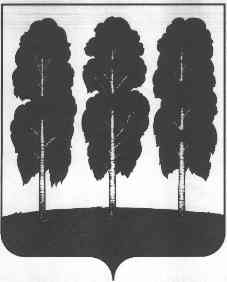 АДМИНИСТРАЦИЯ БЕРЕЗОВСКОГО РАЙОНАХАНТЫ-МАНСИЙСКОГО АВТОНОМНОГО ОКРУГА – ЮГРЫПОСТАНОВЛЕНИЕ от 13.06. 2018 					                                                            № 507пгт. БерезовоО внесении изменений в приложение       к постановлению администрации Березовского района от 16.09.2016        № 713 «Об утверждении административного регламента предоставления муниципальной услуги «Прием заявлений, постановка на учёт и зачисление детей в образовательные организации, реализующие основную образовательную программу  дошкольного образования (детские сады)» и признании утратившими силу некоторых муниципальных правовых актов администрации Березовского района»В целях обеспечения требований к предоставлению в электронной форме муниципальных услуг, утвержденных постановлением Правительства Российской Федерации от 26.03.2016 № 236 «О требованиях к предоставлению в электронной форме государственных и муниципальных услуг»:Внести в приложение к постановлению администрации Березовского района от 16.09.2016        № 713 «Об утверждении административного регламента предоставления муниципальной услуги «Прием заявлений, постановка на учёт и зачисление детей в образовательные организации, реализующие основную образовательную программу  дошкольного образования (детские сады)» и признании утратившими силу некоторых муниципальных правовых актов администрации Березовского района», следующие изменения:В разделе I. «Общие положения» пункт 1.3. дополнить подпунктом 1.3.9. следующего содержания:«1.3.9. Информация о порядке и сроках предоставления муниципальной услуги размещенная  на Едином портале и официальном сайте предоставляется заявителю бесплатно.Доступ к информации о сроках и порядке предоставления муниципальной услуги осуществляется без выполнения заявителем каких-либо требований, в том числе без использования программного обеспечения, установка которого на технические средства заявителя требует заключения лицензионного или иного соглашения с правообладателем программного обеспечения, предусматривающего  взимание платы, регистрацию или авторизацию заявителя или предоставление им персональных данных.»;В разделе II. «Стандарт предоставления муниципальной услуги»:       1.2.1. пункт 2.3. дополнить абзацем седьмым следующего содержания:«Результат предоставления муниципальной услуги по выбору заявителя может быть представлен в форме документа на бумажном носителе, а также в форме электронного документа, подписанного председателем комитета образования, либо лицом его, замещающим с использованием усиленной квалифицированной электронной подписи.»;1.2.2.  Пункт 2.5 дополнить абзацем сорок четвертым следующего содержания:«- Постановлением Правительства Российской Федерации от 26.03. 2016 г.  № 236 «О требованиях к предоставлению в электронной форме государственных и муниципальных услуг» («Собрание законодательства Российской Федерации», 2016, № 15, ст. 2084);»;      	1.2.3. подпункт 2.6.7 пункта 2.6. изложить в следующей редакции:«2.6.7.  Запрещается требовать от заявителей:- дополнительных документов, за исключением документов, предусмотренных пунктами 2.6.1, 2.6.2 настоящего административного регламента;- представления документов и информации, в том числе подтверждающих внесение заявителем платы за предоставление государственных и муниципальных услуг, которые  находятся в распоряжении органов, предоставляющих государственные услуги, органов, предоставляющих муниципальные услуги, иных государственных органов, органов местного самоуправления либо подведомственных государственным органам или органам местного самоуправления организаций, участвующих в предоставлении предусмотренных частью 1 статьи 1 Федерального закона 27.07.2010 № 210-ФЗ «Об организации предоставления государственных и муниципальных услуг», в соответствии с нормативными правовыми актами Российской Федерации, нормативными правовыми актами Ханты-Мансийского автономного округа – Югры, муниципальными правовыми актами, за исключением документов, включенных в определенный частью 6 статьи 7 указанного Федерального закона перечень документов. Заявитель вправе представить указанные документы и информацию в органы, предоставляющие государственные услуги, и органы, предоставляющие муниципальные услуги, по собственной инициативе;- совершения иных действий, кроме прохождения идентификации и аутентификации в соответствии с нормативными правовыми актами Российской Федерации, указания цели приема, а так же предоставления сведений, необходимых для расчета длительности временного интервала, который необходимо забронировать для приема.Запрещается отказывать заявителям:- в приеме заявления и иных документов, необходимых для предоставления муниципальной услуги, в случае, если заявление и документы, необходимые для предоставления муниципальной услуги, поданы в соответствии с информацией о сроках и порядке предоставления муниципальной услуги, опубликованной на Едином и региональном порталах;- в предоставлении муниципальной услуги в случае, если заявление и документы, необходимые для предоставления муниципальной услуги, поданы в соответствии с информацией о сроках и порядке предоставления муниципальной услуги, опубликованной на Едином и региональном порталах.»;1.2.4. пункт 2.14. раздела дополнить абзацами пятым – девятым следующего содержания:«При предоставлении муниципальной услуг в электронной форме заявителю обеспечивается:- получение информации о порядке и сроках предоставления муниципальной услуги посредством Единого портала;- запись на прием в МФЦ для подачи заявления о предоставлении муниципальной услуги (далее – заявление) посредством официального сайта МФЦ Ханты-Мансийского автономного округа – Югры (далее  – официальный сайт МФЦ);-  формирование заявления на Едином портале;-  прием и регистрация комитетом образования заявления и иных документов, необходимых для предоставления муниципальной услуги, поступившего посредством Единого портала;- получение результата предоставления муниципальной услуги посредством Единого и регионального порталов;- получение сведений о ходе выполнения заявления поданного посредством Единого портала;- досудебное (внесудебное) обжалование решений и действий (бездействия) комитета образования, МФЦ, а также их должностных лиц, муниципальных служащих, работников, посредством Единого и регионального порталов, официального сайта органа местного самоуправления, официального сайта МФЦ.Административные процедуры, в электронной форме предусмотренные настоящим административным регламентом выполняются в соответствии с особенностями установленными пунктом 3.5 настоящего административного регламента.»;1.3. раздел 3 дополнить пунктом 3.5 следующего содержания:         «3.5. Особенности выполнения предусмотренных настоящим разделом административных процедур в электронной форме.	3.5.1. Запись на прием  в комитет образования и дошкольные образовательные организации для подачи запроса с использованием Единого портала, официального сайта не осуществляется.	Запись на прием в МФЦ осуществляется посредством официального сайта МФЦ: http://mfc.admhmao.ru.	Заявителю предоставляется возможность записи в любые свободные для приема дату и время в пределах установленного в МФЦ графика приема заявителей.3.5.2. Формирование заявления заявителем осуществляется посредством заполнения электронной формы заявления на Едином портале без необходимости дополнительной подачи заявления в какой-либо иной форме. На Едином портале размещаются образцы заполнения электронной формы заявления.Форматно-логическая проверка сформированного заявления осуществляется автоматически после заполнения заявителем каждого из полей электронной формы заявления. При выявлении некорректно заполненного поля электронной формы заявления заявитель уведомляется о характере выявленной ошибки и порядке ее устранения посредством информационного сообщения непосредственно в электронной форме заявления. При формировании заявления заявителю обеспечивается:- возможность копирования и сохранения заявления и иных документов, указанных в пункте 2.6.1, 2.6.2 настоящего административного регламента, необходимых для предоставления муниципальной услуги;- возможность печати на бумажном носителе копии электронной формы заявления;- сохранение ранее введенных в электронную форму заявления значений в любой момент по желанию пользователя, в том числе при возникновении ошибок ввода и возврате для повторного ввода значений в электронную форму заявления;-  заполнение полей электронной формы заявления до начала ввода сведений заявителем с использованием сведений, размещенных в федеральной государственной информационной системе «Единая система идентификации и аутентификации в инфраструктуре, обеспечивающей информационно-технологическое взаимодействие информационных систем, используемых для предоставления государственных и муниципальных услуг в электронной форме» (далее – единая система идентификации и аутентификации), и сведений, опубликованных на Едином портале в части, касающейся сведений, отсутствующих в единой системе идентификации и аутентификации;- возможность вернуться на любой из этапов заполнения электронной формы заявления без потери ранее введенной информации;- возможность доступа заявителя на Едином портале к ранее поданным им заявлениям в течение не менее одного года, а также частично сформированных заявлений - в течение не менее 3 месяцев.Сформированное и подписанное заявление и иные документы, необходимые для предоставления муниципальной услуги, направляются в комитет образования посредством Единого портала.3.5.3. Предоставление муниципальной услуги начинается с момента приема и регистрации комитетом образования электронных документов, необходимых для предоставления муниципальной услуги.При получении заявления в электронной форме в автоматическом режиме осуществляется форматно-логический контроль заявления.Заявителю сообщается присвоенный заявлению в электронной форме уникальный номер, по которому в соответствующем разделе Единого портал заявителю будет представлена информация о ходе выполнения указанного заявления.Прием и регистрация заявления осуществляются специалистом комитета образования, ответственным за предоставление муниципальных услуг.После принятия заявления заявителя специалистом комитета образования, ответственным за предоставление муниципальных услуг, статус заявления заявителя в личном кабинете на Едином портале обновляется до статуса «принято».3.5.4. Заявитель имеет возможность получения информации о ходе предоставления муниципальной услуги.Информация о ходе предоставления муниципальной услуги направляется заявителю комитетом образования в срок, не превышающий одного рабочего дня после завершения выполнения соответствующего действия, на адрес электронной почты или с использованием средств Единого портала по выбору заявителя.При предоставлении муниципальной услуги в электронной форме заявителю направляется:- уведомление о записи на прием в МФЦ, содержащее сведения о дате, времени и месте приема;- уведомление о приеме и регистрации заявления и иных документов, необходимых для предоставления муниципальной услуги;- уведомление о возможности получить результат предоставления муниципальной услуги либо мотивированный отказ в предоставлении муниципальной услуги.».2. Опубликовать настоящее  постановление в газете «Жизнь Югры» и разместить на официальном веб-сайте органов местного самоуправления Березовского района.3. Настоящее постановление вступает в силу после его официального опубликования.И.о. главы района, заместитель главы района                                                                      И.В. Чечеткина